RP MK TEKNOLOGI INFORMASI DAN KOMUNIKASICatatan :   Capaian Pembelajaran Lulusan PRODI (CPL-PRODI) adalah kemampuan yang dimiliki oleh setiap lulusan PRODI yang merupakan internalisasi dari sikap, penguasaan pengetahuan dan ketrampilan sesuai dengan jenjang prodinya yang diperoleh melalui proses pembelajaran.CPL yang dibebankan pada mata kuliah adalah beberapa capaian pembelajaran lulusan program studi (CPL-PRODI) yang digunakan untuk pembentukan/pengembangan sebuah mata kuliah yang terdiri dari aspek sikap, ketrampulan umum, ketrampilan khusus dan pengetahuan.CP Mata kuliah (CPMK) adalah kemampuan yang dijabarkan secara spesifik dari CPL yang dibebankan pada mata kuliah, dan bersifat spesifik terhadap bahan kajian atau materi pembelajaran mata kuliah tersebut.Sub-CP Mata kuliah (Sub-CPMK) adalah kemampuan yang dijabarkan secara spesifik dari CPMK yang dapat diukur atau diamati dan merupakan kemampuan akhir yang direncanakan pada tiap tahap pembelajaran, dan bersifat spesifik terhadap materi pembelajaran mata kuliah tersebut.Indikator penilaian kemampuan dalam proses maupun hasil belajar mahasiswa adalah pernyataan spesifik dan terukur yang mengidentifikasi kemampuan atau kinerja hasil belajar mahasiswa yang disertai bukti-bukti.Kriteria Penilaian adalah patokan yang digunakan sebagai ukuran atau tolok ukur ketercapaian pembelajaran dalam penilaian berdasarkan indikator-indikator yang telah ditetapkan. Kreteria penilaian merupakan pedoman bagi penilai agar penilaian konsisten dan tidak bias. Kreteria dapat berupa kuantitatif ataupun kualitatif.Bentuk penilaian: tes dan non-tes.Bentuk pembelajaran: Kuliah, Responsi, Tutorial, Seminar atau yang setara, Praktikum, Praktik Studio, Praktik Bengkel, Praktik Lapangan, Penelitian, Pengabdian Kepada Masyarakat dan/atau bentuk pembelajaran lain yang setara.Metode Pembelajaran: Small Group Discussion, Role-Play & Simulation, Discovery Learning, Self-Directed Learning, Cooperative Learning, Collaborative Learning, Contextual Learning, Project Based Learning, dan metode lainnya yg setara.Materi Pembelajaran adalah rincian atau uraian dari bahan kajian yg dapat disajikan dalam bentuk beberapa pokok dan sub-pokok bahasan.Bobot penilaian adalah prosentasi penilaian terhadap setiap pencapaian sub-CPMK yang besarnya proposional dengan tingkat kesulitan pencapaian sub-CPMK tsb., dan totalnya 100%.TM=Tatap Muka, PT=Penugasan terstruktur, BM=Belajar mandiri.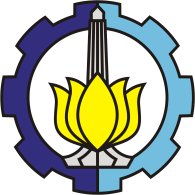 INSTITUT TEKNOLOGI SEPULUH NOPEMBERFAKULTAS VOKASIDEPARTEMEN TEKNIK INSTRUMENTASINAMA PRODI: SARJANA TERAPAN TEKNOLOGI REKAYASA INSTRUMENTASIINSTITUT TEKNOLOGI SEPULUH NOPEMBERFAKULTAS VOKASIDEPARTEMEN TEKNIK INSTRUMENTASINAMA PRODI: SARJANA TERAPAN TEKNOLOGI REKAYASA INSTRUMENTASIINSTITUT TEKNOLOGI SEPULUH NOPEMBERFAKULTAS VOKASIDEPARTEMEN TEKNIK INSTRUMENTASINAMA PRODI: SARJANA TERAPAN TEKNOLOGI REKAYASA INSTRUMENTASIINSTITUT TEKNOLOGI SEPULUH NOPEMBERFAKULTAS VOKASIDEPARTEMEN TEKNIK INSTRUMENTASINAMA PRODI: SARJANA TERAPAN TEKNOLOGI REKAYASA INSTRUMENTASIINSTITUT TEKNOLOGI SEPULUH NOPEMBERFAKULTAS VOKASIDEPARTEMEN TEKNIK INSTRUMENTASINAMA PRODI: SARJANA TERAPAN TEKNOLOGI REKAYASA INSTRUMENTASIINSTITUT TEKNOLOGI SEPULUH NOPEMBERFAKULTAS VOKASIDEPARTEMEN TEKNIK INSTRUMENTASINAMA PRODI: SARJANA TERAPAN TEKNOLOGI REKAYASA INSTRUMENTASIINSTITUT TEKNOLOGI SEPULUH NOPEMBERFAKULTAS VOKASIDEPARTEMEN TEKNIK INSTRUMENTASINAMA PRODI: SARJANA TERAPAN TEKNOLOGI REKAYASA INSTRUMENTASIINSTITUT TEKNOLOGI SEPULUH NOPEMBERFAKULTAS VOKASIDEPARTEMEN TEKNIK INSTRUMENTASINAMA PRODI: SARJANA TERAPAN TEKNOLOGI REKAYASA INSTRUMENTASIINSTITUT TEKNOLOGI SEPULUH NOPEMBERFAKULTAS VOKASIDEPARTEMEN TEKNIK INSTRUMENTASINAMA PRODI: SARJANA TERAPAN TEKNOLOGI REKAYASA INSTRUMENTASIINSTITUT TEKNOLOGI SEPULUH NOPEMBERFAKULTAS VOKASIDEPARTEMEN TEKNIK INSTRUMENTASINAMA PRODI: SARJANA TERAPAN TEKNOLOGI REKAYASA INSTRUMENTASIINSTITUT TEKNOLOGI SEPULUH NOPEMBERFAKULTAS VOKASIDEPARTEMEN TEKNIK INSTRUMENTASINAMA PRODI: SARJANA TERAPAN TEKNOLOGI REKAYASA INSTRUMENTASIINSTITUT TEKNOLOGI SEPULUH NOPEMBERFAKULTAS VOKASIDEPARTEMEN TEKNIK INSTRUMENTASINAMA PRODI: SARJANA TERAPAN TEKNOLOGI REKAYASA INSTRUMENTASIINSTITUT TEKNOLOGI SEPULUH NOPEMBERFAKULTAS VOKASIDEPARTEMEN TEKNIK INSTRUMENTASINAMA PRODI: SARJANA TERAPAN TEKNOLOGI REKAYASA INSTRUMENTASIINSTITUT TEKNOLOGI SEPULUH NOPEMBERFAKULTAS VOKASIDEPARTEMEN TEKNIK INSTRUMENTASINAMA PRODI: SARJANA TERAPAN TEKNOLOGI REKAYASA INSTRUMENTASIMATA KULIAHMATA KULIAHMATA KULIAHMATA KULIAHKODEKODEKODERumpun MKRumpun MKRumpun MKRumpun MKBOBOT (sks)BOBOT (sks)SEMESTERTgl PenyusunanTgl PenyusunanTEKNOLOGI INFORMASI DAN KOMUNIKASITEKNOLOGI INFORMASI DAN KOMUNIKASITEKNOLOGI INFORMASI DAN KOMUNIKASITEKNOLOGI INFORMASI DAN KOMUNIKASIVI190414VI190414VI190414PengukuranPengukuranPengukuranPengukuran33III26 Maret 202026 Maret 2020OTORISASIOTORISASIOTORISASIOTORISASIPengembang RPPengembang RPPengembang RPPengembang RPPengembang RPKoordinator RMKKoordinator RMKKoordinator RMKKoordinator RMKKa PRODIKa PRODIKa PRODIOTORISASIOTORISASIOTORISASIOTORISASITtd DARI KOORDINATOR Ttd DARI KOORDINATOR Ttd DARI KOORDINATOR Ttd DARI KOORDINATOR Ttd DARI KOORDINATOR Ttd dari RMK(Herry Sufyan Hadi, S.T., M.T.)Ttd dari RMK(Herry Sufyan Hadi, S.T., M.T.)Ttd dari RMK(Herry Sufyan Hadi, S.T., M.T.)Ttd dari RMK(Herry Sufyan Hadi, S.T., M.T.)TTd dari Kaprodi(Dr. Ir. Totok Soehartanto, DEA)TTd dari Kaprodi(Dr. Ir. Totok Soehartanto, DEA)TTd dari Kaprodi(Dr. Ir. Totok Soehartanto, DEA)Capaian Pembelajaran (CP)Capaian Pembelajaran (CP)CPL-PRODI         CPL-PRODI         Capaian Pembelajaran (CP)Capaian Pembelajaran (CP)Capaian Pembelajaran (CP)Capaian Pembelajaran (CP)CP MKCP MKCP MKCapaian Pembelajaran (CP)Capaian Pembelajaran (CP)Diskripsi Singkat MKDiskripsi Singkat MKMata kuliah Elektronika Digital adalah mata kuliah yang mempelajari konsep, parameter, persamaan, interaksi gelombang, pengiriman informasi melalui gelombang serta berbagai penerapannya dalam teknik pengukuran, pengendalian dan keamanan. Mata kuliah Elektronika Digital adalah mata kuliah yang mempelajari konsep, parameter, persamaan, interaksi gelombang, pengiriman informasi melalui gelombang serta berbagai penerapannya dalam teknik pengukuran, pengendalian dan keamanan. Mata kuliah Elektronika Digital adalah mata kuliah yang mempelajari konsep, parameter, persamaan, interaksi gelombang, pengiriman informasi melalui gelombang serta berbagai penerapannya dalam teknik pengukuran, pengendalian dan keamanan. Mata kuliah Elektronika Digital adalah mata kuliah yang mempelajari konsep, parameter, persamaan, interaksi gelombang, pengiriman informasi melalui gelombang serta berbagai penerapannya dalam teknik pengukuran, pengendalian dan keamanan. Mata kuliah Elektronika Digital adalah mata kuliah yang mempelajari konsep, parameter, persamaan, interaksi gelombang, pengiriman informasi melalui gelombang serta berbagai penerapannya dalam teknik pengukuran, pengendalian dan keamanan. Mata kuliah Elektronika Digital adalah mata kuliah yang mempelajari konsep, parameter, persamaan, interaksi gelombang, pengiriman informasi melalui gelombang serta berbagai penerapannya dalam teknik pengukuran, pengendalian dan keamanan. Mata kuliah Elektronika Digital adalah mata kuliah yang mempelajari konsep, parameter, persamaan, interaksi gelombang, pengiriman informasi melalui gelombang serta berbagai penerapannya dalam teknik pengukuran, pengendalian dan keamanan. Mata kuliah Elektronika Digital adalah mata kuliah yang mempelajari konsep, parameter, persamaan, interaksi gelombang, pengiriman informasi melalui gelombang serta berbagai penerapannya dalam teknik pengukuran, pengendalian dan keamanan. Mata kuliah Elektronika Digital adalah mata kuliah yang mempelajari konsep, parameter, persamaan, interaksi gelombang, pengiriman informasi melalui gelombang serta berbagai penerapannya dalam teknik pengukuran, pengendalian dan keamanan. Mata kuliah Elektronika Digital adalah mata kuliah yang mempelajari konsep, parameter, persamaan, interaksi gelombang, pengiriman informasi melalui gelombang serta berbagai penerapannya dalam teknik pengukuran, pengendalian dan keamanan. Mata kuliah Elektronika Digital adalah mata kuliah yang mempelajari konsep, parameter, persamaan, interaksi gelombang, pengiriman informasi melalui gelombang serta berbagai penerapannya dalam teknik pengukuran, pengendalian dan keamanan. Mata kuliah Elektronika Digital adalah mata kuliah yang mempelajari konsep, parameter, persamaan, interaksi gelombang, pengiriman informasi melalui gelombang serta berbagai penerapannya dalam teknik pengukuran, pengendalian dan keamanan. Mata kuliah Elektronika Digital adalah mata kuliah yang mempelajari konsep, parameter, persamaan, interaksi gelombang, pengiriman informasi melalui gelombang serta berbagai penerapannya dalam teknik pengukuran, pengendalian dan keamanan. Mata kuliah Elektronika Digital adalah mata kuliah yang mempelajari konsep, parameter, persamaan, interaksi gelombang, pengiriman informasi melalui gelombang serta berbagai penerapannya dalam teknik pengukuran, pengendalian dan keamanan. Pokok Bahasan / Bahan KajianPokok Bahasan / Bahan KajianPustakaPustakaUtama:Utama:PustakaPustakaPustakaPustakaPendukung :Pendukung :PustakaPustakaMedia PembelajaranMedia PembelajaranPreangkat lunak :Preangkat lunak :Preangkat lunak :Preangkat lunak :Preangkat lunak :Preangkat lunak :Preangkat lunak :Perangkat keras :Perangkat keras :Perangkat keras :Perangkat keras :Perangkat keras :Perangkat keras :Perangkat keras :Media PembelajaranMedia PembelajaranTeam TeachingTeam TeachingMatakuliah syaratMatakuliah syaratMg Ke- Kemampuan akhir pada tiap tahap pemebelajaran (Sub-CP-MK) Kemampuan akhir pada tiap tahap pemebelajaran (Sub-CP-MK)PenilaianPenilaianPenilaianPenilaianPenilaianBentuk Pembelajaran,  Metode Pembelajaran dan Penugasan Mhs [ Estimasi Waktu]Bentuk Pembelajaran,  Metode Pembelajaran dan Penugasan Mhs [ Estimasi Waktu]Bentuk Pembelajaran,  Metode Pembelajaran dan Penugasan Mhs [ Estimasi Waktu]Bentuk Pembelajaran,  Metode Pembelajaran dan Penugasan Mhs [ Estimasi Waktu]Materi Pembelajaran[Pustaka]Materi Pembelajaran[Pustaka]Bobot Penilaian (%)Mg Ke- Kemampuan akhir pada tiap tahap pemebelajaran (Sub-CP-MK) Kemampuan akhir pada tiap tahap pemebelajaran (Sub-CP-MK)Indikator PenilaianIndikator PenilaianIndikator PenilaianKriteria & Bentuk PenilaianKriteria & Bentuk PenilaianDaring (online)Daring (online)Daring (online)Luring (offline)Materi Pembelajaran[Pustaka]Materi Pembelajaran[Pustaka]Bobot Penilaian (%)(1)(2)(2)(3)(3)(3)(4)(4)(5)(5)(5)(6)(7)(7)(8)1  1  223,43,456678Evaluasi Tengah Semester Evaluasi Tengah Semester Evaluasi Tengah Semester Evaluasi Tengah Semester Evaluasi Tengah Semester Evaluasi Tengah Semester Evaluasi Tengah Semester Evaluasi Tengah Semester Evaluasi Tengah Semester Evaluasi Tengah Semester Evaluasi Tengah Semester Evaluasi Tengah Semester Evaluasi Tengah Semester 15%15%9,109,1011111213,1413,141516Evaluasi Akhir Semester Evaluasi Akhir Semester Evaluasi Akhir Semester Evaluasi Akhir Semester Evaluasi Akhir Semester Evaluasi Akhir Semester Evaluasi Akhir Semester Evaluasi Akhir Semester Evaluasi Akhir Semester Evaluasi Akhir Semester Evaluasi Akhir Semester Evaluasi Akhir Semester Evaluasi Akhir Semester 15%TotalTotalTotalTotalTotalTotalTotalTotalTotalTotalTotalTotalTotalTotal100%